ĐĂNG KÝ THỰC HIỆN TIÊU CHUẨN
 XÂY DỰNG CƠ QUAN, ĐƠN VỊ, DOANH NGHIỆP VĂN HOÁ
 GIAI ĐOẠN 2 NĂM 2023 VÀ 2024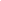   Kính gửi: Liên đoàn Lao động huyện Vĩnh Thuận. Sau khi tổ chức triển khai quán triệt cho cán bộ, công nhân, viên chức, người lao động trong (cơ quan, đơn vị, doanh nghiệp) về các nội dung, tiêu chuẩn, quy chế công nhận cơ quan, đơn vị, doanh nghiệp đạt chuẩn văn hoá theo Quyết định số 2214/QĐ-TTg ngày 28/12/2021 của Thủ tướng Chính phủ và Hướng dẫn số 25/HD-LĐLĐ ngày 20/10/2023 của Ban Thường vụ Liên đoàn Lao động huyện;Tập thể trường cam kết đăng ký và thực hiện các nội dung theo tiêu chí và phấn đấu đạt chuẩn văn hoá giai đoạn 2 năm 2023 và năm 2024.Tên  đơn vị: Trung học cơ sở thị trấn.Loại hình: Công lập.Địa chỉ: Số 182, đường Phan Văn Bảy, Khu phố Vĩnh Đông 1, Thị Trấn Vĩnh Thuận, huyện Vĩnh Thuận, tỉnh Kiên Giang.Điện thoại liên hệ: 0919131069.    KẾ HOẠCHTổ chức xây dựng danh hiệu đơn vị văn hóa giai đoạn 2 năm  2023 và năm 2024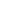 Căn cứ Hướng dẫn số 95/HD-LĐLĐ, ngày 11/4 /2023 của Ban thường vụ LĐLĐ tỉnh Kiên Giang về việc hường dẫn xây dựng cơ quan, đơn vị, doanh nghiệp đạt chuẩn văn hóa;Căn cứ Kế hoạch số 02/KH-BCĐ, ngày 05/05/2023 của Ban chỉ đạo Phong trào "Toàn dân đoàn kết xây dựng đời sống văn hóa" (TDĐKXDĐSVH) huyện Vĩnh Thuận về việc triển khai thực hiện Phong trào Toàn dân đoàn kết xây dựng đời sống văn hóa"  trên địa bàn huyện năm  2023;Thực hiện Hướng dẫn số 25/HD-LĐLĐ ngày 20/10/2023 của Ban Thường vụ Liên đoàn Lao động huyện về việc  đăng ký xây dựng cơ quan, đơn vị, doanh nghiệp đạt chuẩn văn hóa;Ban Vận động Xây dựng đời sống văn hóa Trường Trung học cơ sở thị trấn xây dựng kế hoạch tổ chức các hoạt động xây dựng danh hiệu văn hóa năm 2023 tại đơn vị như sau:I. ĐẶC ĐIỂM TÌNH HÌNH1. Thuận lợiĐược sự quan tâm, chỉ đạo thường xuyên kịp thời của Chi bộ nhà trường, của Phòng GDĐT huyện Vĩnh Thuận, của Liên đoàn lao động huyện.Lãnh đạo, Ban chấp hành công đoàn bao gồm những đồng chí có nhiều tâm huyết với nhiệm vụ được giao, được đoàn viên tín nhiệm.Các thành viên Ban chỉ đạo xây dựng cơ quan văn hóa có uy tín tích cực chủ động, nhiệt tình và trách nhiệm với công việc.Đa số đoàn viên công đoàn và người lao động trong đơn vị có ý thức tốt, chấp hành nghiêm túc chủ trương chính sách của Đảng, pháp luật của nhà nước, thực hiện tốt phong trào viên chức và người lao động và hoạt động Công đoàn có tinh thần và ý thức xây dựng gia đình đạt chuẩn văn hóa, đơn vị đạt chuẩn văn hóa.2. Khó khănCơ sở vật chất nhà trường sử dụng nhiều năm không được sửa chữa vào bảo trì xuống cấp, sân trường luôn ngập nước gây ảnh hưởng đến hoạt động dạy học và các hoạt động tại đơn vị.Các đồng chí trong Ban chấp hành Công đoàn, Ban chỉ đạo xây dựng cơ quan văn hóa đa số là làm công tác kiêm nhiệm nên có ảnh hưởng nhất định đến việc thực hiện kế hoạch đề ra ở đơn vị.II. MỤC TIÊU VÀ YÊU CẦU1. Mục tiêuXây dựng đơn vị đạt chuẩn văn hóa trong trường học là một sinh hoạt chính trị sâu rộng, có tác động lớn đến tâm tư tình cảm và nâng cao ý thức rèn luyện về năng lực sư phạm, phẩm chất đạo đức của mỗi thành viên.Phát huy sức mạnh đoàn kết tương trợ xây dựng đời sống, đạo đức, nâng cao trình độ chuyên môn, năng lực sư phạm, góp phần thực hiện thắng lợi các chỉ tiêu giáo dục, đồng thời làm nền tảng cho việc thực hiện tốt đường lối chính sách của Đảng và pháp luật của Nhà nước.Thông qua việc xây dựng Đơn vị đạt chuẩn văn hoá đẩy mạnh, củng cố và đưa hoạt động của các đoàn thể trong nhà trường đi vào chiều sâu làm nòng cốt phát huy sức mạnh tổng hợp của cán bộ, GV trong đấu tranh chống tiêu cực, chống văn hoá phẩm độc hại.Tạo điều kiện để viên chức và người lao động thực hiện quyền làm chủ trực tiếp khi thực hiện các hoạt trong nhà trường.2. Yêu cầuCuộc vận động xây dựng và duy trì “Đơn vị đạt chuẩn văn hóa ” trong trường học là cuộc vận động toàn diện, lâu dài với nội dung phong phú, thiết thực, đòi hỏi phải có sự tham gia đồng bộ, phối hợp chặt chẽ giữa các bộ phận, tinh thần trách nhiệm của mỗi cán bộ, giáo viên, nhân viên.Việc xây dựng kế hoạch hoạt động, biện pháp thực hiện các chỉ tiêu, hệ thống chính trị trong nhà trường đều phải gắn với nội dung, tiêu chuẩn xây dựng “Đơn vị đạt chuẩn văn hóa ” để vừa thúc đẩy cuộc vận động vừa làm điều kiện hoàn thành tốt kế hoạch, chỉ tiêu đề ra.Từ mục tiêu, yêu cầu của cuộc vận động xây dựng và duy trì “Đơn vị đạt chuẩn văn hoá ” đòi hỏi mỗi thành viên trong nhà trường phải nhận thức sâu sắc và thực hiện đầy đủ các tiêu chuẩn xây dựng đơn vị đạt chuẩn văn hoá với quyết tâm cao và động viên các thành viên trong gia đình cùng thực hiện cuộc vận động này.Thực hiện tốt công tác cải cách hành chính và quy chế dân chủ hoá ở đơn vị trường học.III. Tổ chức thực hiện1. Triển khai xây dựng các nội dung bảng tiêu chuẩn xây dựng danh hiệu đơn vị văn hóa cho cán bộ, công nhân, viên chức, người lao động.1.1. Ban Vận độngThành lập Ban vận động thực hiện xây dựng đơn vị đạt chuẩn văn hóa của trường năm giai đoạn 2 năm 2023 và năm 2024 trong đơn vị (theo quyết định 242/QĐ-THCS ngày 25/10/2023 của trường THCS Thị Trấn).Phân công nhiệm vụ cho các thành viên trong ban chỉ đạo để kịp thời chỉ đạo thực hiện các nội dung công việc.1.2. Biện pháp thực hiệnCông đoàn luôn phối hợp với nhà trường đẩy mạnh việc bồi dưỡng chính trị tại chỗ cho đội ngũ với các nội dung sau:Tổ chức học Điều lệ công đoàn, Luật Khiếu nại, Tố cáo, Luật Viên chức, Luật GD sửa đổi 2005, Luật phòng, chống bạo lực gia đình, Luật Lao động, Luật an ninh mạng, luật phòng chống tham nhũng.Triển khai Nghị định của chính phủ về việc xử phạt hành chính trong lĩnh vực giáo dục.Ngoài ra Công đoàn còn phối hợp với nhà trường triển khai các cuộc vận động lớn của ngành: “Học tập và làm theo tấm gương đạo đức Hồ Chí Minh ”,“Mỗi thầy cô giáo là một tấm gương đạo đức tự học và sáng tạo”, phong trào thi đua “Xây dựng trường học thân thiện, học sinh tích cực”,...Tập trung nâng cao việc xây dựng “Đơn vị đạt chuẩn văn hoá”, “Gia đình đạt chuẩn văn hoá”.Tiếp tục thực hiện các cuộc vận động: “Dân chủ - Kỷ cương - Tình thương - Trách nhiệm”; “Trung thành - Sáng tạo - Tận tụy - Gương mẫu ”; Phát triển vận động TDTT trong nhà trường.Vận động viên chức và người lao động tham gia với địa phương, đơn vị về “Xây dựng gia đình đạt chuẩn văn hoáNhà trường tiếp tục xây dựng kế hoạch và thường xuyên thực hiện tốt công tác, xây dựng nếp sống văn hoá của đơn vị về cách trang phục và giao tiếp lịch sự, nhẹ nhàng văn minh trong cách cư xử.Thống nhất lấy tổ chức Công đoàn làm đầu mối đăng ký xây dựng nếp sống văn hóa trong đơn vị và từng gia đình viên chức và người lao động.Trên cơ sở những mục tiêu, nội dung và một số biện pháp chính để xây dựng đơn vị văn minh. Ban Chỉ đạo kết hợp với các đoàn thể, bộ phận chuyên môn của nhà trường nghiên cứu từng vấn đề, tham khảo tài liệu có liên quan để thực hiện có hiệu quả.Ban Chỉ đạo tổ chức triển khai kế hoạch, chỉ tiêu, tiêu chuẩn xây dựng và duy trì danh hiệu đơn vị văn hóa.Lãnh đạo nhà trường có trách nhiệm đề ra các giải pháp cụ thể cho từng tiêu chí để cán bộ giáo viên, nhân viên dễ dàng thực hiện và dễ theo dõi, kiểm tra.Các đoàn thể, bộ phận chuyên môn theo dõi, nắm tình hình việc thực hiện các tiêu chuẩn của mỗi thành viên trong nhà trường và làm công tác tham mưu cho lãnh đạo.Lãnh đạo nhà trường có trách nhiệm chỉ đạo chung, có kế hoạch kiểm tra để điều chỉnh, bổ sung những sai sót hoặc những trường hợp bất cập xảy ra.Ban chỉ đạo thường xuyên kết hợp với chính quyền địa phương, Ban đại diện CMHS, các đoàn thể, bộ phận trong nhà trường thường xuyên kiểm tra đôn đốc, quyết tâm xây dựng trường THCS Thị Trấn đạt “Đơn vị đạt chuẩn văn hoá”.1.3. Công tác xã hội hoá giáo dụcThực hiện tốt công tác xã hội hoá giáo dục, tạo mối quan hệ tốt giữa thầy và trò, giữa giáo viên với CMHS. Phối hợp hoạt động giữa Ban đại diện CMHS với nhà trường và xã hội nhất là trong công tác xây dựng cơ sở vật chất, tạo môi trường giáo dục lành mạnh.Phối hợp với các ban, ngành, đoàn thể ngoài nhà trường tạo sức mạnh tổng hợp trong việc giáo dục, ngăn ngừa tệ nạn xã hội xâm nhập học đường.1.4. Tiếp tục đăng ký và hoàn thành tích cực các kế hoạch công tác xây dựng cơ quan văn hoáTiếp tục củng cố xây dựng và hoàn thiện hơn năm học trước về các tiêu chí xây dựng “Đơn vị đạt chuẩn văn hoá ” để huyện kiểm tra xem xét và công nhận danh hiệu.Có 100% gia đình viên chức và người lao động được công nhận “Gia đình đạt chuẩn văn hoá”.Đơn vị: Được công nhận “Đơn vị đạt chuẩn văn hoá ” năm 2023 và năm 2024.- 100% cán bộ, viên chức và người lao động nắm vững, chấp hành nghiêm đường lối, chủ trương của Đảng, ch1nh sách, pháp luật của Nhà nước và các quy định của địa phương nơi cư trú.- Không có cán bộ, công chức vi phạm pháp luật phải xử lý từ hình thức cảnh cáo trở lên; cơ quan an toàn, an ninh trật tự; không có cán bộ, viên chức và người lao động khiếu kiện vượt cấp, trái pháp luật.- Thực hiện tốt cải cách hành chính; giờ làm việc có hiệu quả, quản lý và sử dụng có hiệu quả ngân sách Nhà nước và nguồn kinh phí được giao; không để xảy ra lãng phí, tham nhũng; tích cực đấu tranh phòng, chống tham nhũng.2. Kiểm tra, giám sát công tác xây dựng danh hiệu văn hóa tại đơn vị.Trong quá trình thực hiện tăng cường kiểm tra, giám sát tiến độ thực hiện Cuộc vận động xây dựng và duy trì “Đơn vị đạt chuẩn văn hóa” trong trường học như:Việc xây dựng kế hoạch hoạt động, biện pháp thực hiện các chỉ tiêu, hệ thống chính trị trong nhà trường gắn với nội dung, tiêu chuẩn xây dựng “Đơn vị đạt chuẩn văn hóa ” để vừa thúc đẩy cuộc vận động vừa làm điều kiện hoàn thành tốt kế hoạch, chỉ tiêu đề ra.3. Chấm điểm, nộp hồ sơ đề nghị công nhận danh hiệu văn hóa về LĐLĐ huyện.Hàng năm, giai đoạn tổ chức họp đánh giá, chấm điểm đơn vị kết quả thực hiện hoàn thiện hồ sơ đúng theo quy định ban chỉ đạo cấp trên và lưu trữ tại đơn vị theo quy định.4. Tiến hành sơ, tổng kết, rút kinh nghiệm công tác xây dựng danh hiệu đơn vị văn hóa trong năm 2023.Hàng năm tiến hành sơ, tổng kết, rút kinh nghiệm trong quá trình thực hiện và điều chỉnh bổ sung trong quá trình thực hiện. Báo cáo kịp thời cho Ban chỉ đạo cấp trên và Liên đoàn Lao động huyện Vĩnh Thuận.Trên đây là kế hoạch hoạt động để xây dựng “Đơn vị đạt chuẩn văn hoá ” của Trường THCS Thị Trấn năm 2023. Yêu cầu toàn thể viên chức, người lao động và học sinh nghiêm túc thực hiện. Trong quá trình triển khai, nếu có các vấn đề phát sinh, ban điều hành sẽ tiếp thu và có những điều chỉnh hợp lí./.QUYẾT ĐỊNHVề thành lập Ban chỉ đạo xây dựng đời sống văn hóa 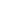 “Cơ quan, đơn vị  đạt chuẩn văn hóa” giai đoạn 2, năm 2023-2024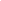 HIỆU TRƯỞNG TRƯỜNG TRUNG HỌC CƠ SỞ THỊ TRẤNCăn cứ Hướng dẫn số 95/HD-LĐLĐ, ngày 11/4 /2023 của Ban thường vụ LĐLĐ tỉnh Kiên Giang về việc hường dẫn xây dựng cơ quan, đơn vị, doanh nghiệp đạt chuẩn văn hóa;Căn cứ Kế hoạch số 02/KH-BCĐ, ngày 05/05/2023 của Ban chỉ đạo Phong trào "Toàn dân đoàn kết xây dựng đời sống văn hóa" (TDĐKXDĐSVH) huyện Vĩnh Thuận về việc triển khai thực hiện Phong trào Toàn dân đoàn kết xây dựng đời sống văn hóa"  trên địa bàn huyện năm  2023;Căn cứ Hướng dẫn số 25/HD-LĐLĐ ngày 20/10/2023 của Ban Thường vụ Liên đoàn Lao động huyện về việc  đăng ký xây dựng cơ quan, đơn vị, doanh nghiệp đạt chuẩn văn hóa;	Căn cứ Kế hoạch số 241/KH-THCS ngày 25/10/2023 của trường THCS Thị Trấn, về xây dựng “Cơ quan, đơn vị  đạt chuẩn văn hóa” giai đoạn 2, năm 2023, 2024Xét nhiệm vụ vị trí nhiệm vụ công tác.QUYẾT ĐỊNH:Điều 1. Thành lập Ban vận động xây dựng đời sống văn hóa “Cơ quan, đơn vị  đạt chuẩn văn hóa” giai đoạn 2 năm 2023 và năm 2024 gồm ông (bà) có tên theo danh sách đính kèm.1. Ông: Nguyễn Thanh Phong, Hiệu trưởng, 	Trưởng Ban;2. Ông: Nguyễn Trung Giang, Chủ tịch Công đoàn,  Phó Trưởng thường trực;3. Ông: Trương Văn Nới, Phó Hiệu trưởng, Phó Trưởng ban;4. Bà: Nguyễn Thị Bích Thùy, Cán bộ Thư viện, Thư ký;5. Ông: Nguyễn Quang Hiển, Bí Thư Chi Đoàn, Thành viên;6. Ông: Trần Thanh Đông, Giáo viên, Thành viên;7. Ông: Ngô Trường Chinh, Trưởng Ban Thanh tra Nhân dân, Thành viên;8. Bà: Phạm Thị Tú Mi, Kế toán, Thành viên;9. Bà: Dương Hồng Phước, Thủ quỹ, Thành viên. Điều 2. Nhiệm vụ: 1. Triển khai xây dựng các nội dung bảng tiêu chuẩn xây dựng danh hiệu đơn vị văn hóa cho cán bộ, công nhân, viên chức, người lao động.2. Kiểm tra, giám sát công tác xây dựng danh hiệu văn hóa tại đơn vị.3. Chấm điểm, nộp hồ sơ đề nghị công nhận danh hiệu văn hóa về LĐLĐ huyện.4. Tiến hành sơ, tổng kết, rút kinh nghiệm công tác xây dựng danh hiệu đơn vị văn hóa giai đoạn 2 năm 2023 và năm 2024.5. Báo cáo thường xuyên, định kỳ lưu trữ hồ sơ theo quy định cấp trên. Điều 3. Các ông (bà) có tên tại Điều 1, các bộ phận có liên quan chịu trách nhiệm thi hành Quyết định này.Quyết định có hiệu lực từ ngày ký./.QUYẾT ĐỊNHVề Ban hành quy chế xây dựng đời sống văn hóa 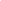 “Cơ quan, đơn vị  đạt chuẩn văn hóa” giai đoạn 2, năm 2023-2024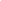 HIỆU TRƯỞNG TRƯỜNG TRUNG HỌC CƠ SỞ THỊ TRẤNCăn cứ Hướng dẫn số 95/HD-LĐLĐ, ngày 11/4 /2023 của Ban thường vụ LĐLĐ tỉnh Kiên Giang về việc hường dẫn xây dựng cơ quan, đơn vị, doanh nghiệp đạt chuẩn văn hóa;Căn cứ Kế hoạch số 02/KH-BCĐ, ngày 05/05/2023 của Ban chỉ đạo Phong trào "Toàn dân đoàn kết xây dựng đời sống văn hóa" (TDĐKXDĐSVH) huyện Vĩnh Thuận về việc triển khai thực hiện Phong trào Toàn dân đoàn kết xây dựng đời sống văn hóa"  trên địa bàn huyện năm  2023;Căn cứ Hướng dẫn số 25/HD-LĐLĐ ngày 20/10/2023 của Ban Thường vụ Liên đoàn Lao động huyện về việc  đăng ký xây dựng cơ quan, đơn vị, doanh nghiệp đạt chuẩn văn hóa;	Căn cứ Kế hoạch số 241/KH-THCS ngày 25/10/2023 của trường THCS Thị Trấn, về xây dựng “Cơ quan, đơn vị  đạt chuẩn văn hóa” giai đoạn 2, năm 2023, 2024Xét theo đề xuất và nhiệm vụ của Ban vận động.QUYẾT ĐỊNH:Điều 1. Ban hành kèm theo Quyết định này Quy chế về tổ chức và hoạt động của Ban vận động xây dựng “Cơ quan, đơn vị  đạt chuẩn văn hóa” giai đoạn 2, năm 2023, 2024.Điều 2. Quyết định có hiệu lực kể từ ngày ký. Điều 3. Thành viên Ban vận động, các bộ phận, viên chức có liên quan chịu trách nhiệm thi hành Quyết định này./.BAN HÀNH QUY CHẾTổ chức và hoạt động của Ban vận động xây dựng đời sống văn hóa(Ban hành kèm theo Quyết định số 244/QĐ-THCS, ngày 26/10/2023 của trường THCS Thị Trấn)Chương I
QUY ĐỊNH CHUNGĐiều 1. Quy chế này quy định về tổ chức và hoạt động của Ban Vận động Xây dựng đời sống văn hóa (dưới đây gọi tắt là Ban Vận động).Điều 2. Hoạt động của Ban Vận động nhằm đẩy mạnh công tác tuyên truyền, giáo dục, nâng cao nhận thức của  về nhiệm vụ tổ chức cán bộ, viên chức và người lao động  xây dựng danh hiệu văn hóa.Điều 3. Ban Vận động hoạt động thường xuyên, có kế hoạch thiết thực, hiệu quả, không ngừng đổi mới, nâng cao chất lượng về nội dung và phương thức hoạt động.Điều 4. Ban Vận động thực hiện sự chỉ đạo tập trung, thống nhất; phát huy vai trò chủ động, sáng tạo của các thành viên Ban Vận động theo phương thức vừa bao quát toàn diện, vừa cụ thể về các hoạt động phân công phụ trách từng mảng công việc hoặc nội dung cụ thể do Ban Vận động thông qua.Điều 5. Ban Vận động làm việc theo chế độ tập thể, kiêm nhiệm, quyết định theo đa số những vấn đề thuộc phạm vi trách nhiệm của mình.Điều 6. Ban Vận động thực hiện sự lãnh đạo của Ban Chỉ đạo Phong trào “Toàn dân đoàn kết xây dựng đời sống văn hóa” huyện và Liên đoàn Lao động huyện. Thành viên Ban Vận động thực hiện theo sự phân công của Trưởng Ban Vận động.Chương IINHIỆM VỤ, PHẠM VI GIẢI QUYẾT CÔNG VIỆC CỦA BAN VẬN ĐỘNGĐiều 7. Nhiệm vụ, phạm vi giải quyết công việc của Ban Vận động:1. Xây dựng kế hoạch triển khai thực hiện việc xây dựng cơ quan, đơn vị, doanh nghiệp đạt chuẩn danh hiệu văn hóa.2. Chỉ đạo tổ chức thực hiện và kiểm tra, đôn đốc việc thực hiện các kế hoạch triển khai thực hiện phong trào ngày càng thiết thực, hiệu quả.3. Cử cán bộ (thành viên Ban Vận động) tham gia các lớp bồi dưỡng, triển khai thực hiện phong trào do Ban Chỉ đạo Phong trào “Toàn dân đoàn kết xây dựng đời sống văn hóa” hoặc Ban Thường vụ Liên đoàn Lao động huyện triển khai (nếu có).Chương IIIPHÂN CÔNG TRÁCH NHIỆM VÀ PHẠM VI GIẢI QUYẾT CÔNG VIỆC CỦA CÁC THÀNH VIÊNĐiều 8. Trách nhiệm phạm vi giải quyết công việc của Trưởng Ban Vận động:1. Chịu trách nhiệm chung về kết quả hoạt động của Ban Vận động trước Ban Thường vụ Liên đoàn Lao động huyện. Chỉ đạo xây dựng và thực hiện kế hoạch hoạt động của Ban Vận động.2. Phân công thành viên trong Ban Vận động theo chức năng thực hiện các nhiệm vụ, kế hoạch do Ban Vận động đề ra.3. Chủ trì cuộc họp đánh giá kết quả việc thực hiện các tiêu chí xây dựng danh hiệu văn hóa hàng năm.4. Chỉ đạo xây dựng và ký ban hành các văn bản thuộc thẩm quyền của Ban Vận động.Điều 9. Trách nhiệm, phạm vi giải quyết công việc của Phó Trưởng Ban:1. Giúp Trưởng Ban Vận động điều hành và giải quyết các công việc thường xuyên của Ban Vận động.2. Giúp Trưởng Ban Vận động tổ chức triển khai vận động cán bộ, công chức  hưởng ứng phong trào gắn với việc thực hiện nhiệm vụ chính trị của cơ quan.3. Tham mưu giúp Trưởng Ban Vận động dự thảo các văn bản thuộc thẩm quyền của Ban Vận động trên cơ sở thực hiện các văn bản chỉ đạo của Ban Chỉ đạo huyện.4. Thay mặt Trưởng Ban ký các văn bản, kế hoạch, báo cáo khi được Trưởng Ban Vận động ủy quyền.Điều 10. Thành viên Ban Vận động có nhiệm vụ:1. Tham gia các hoạt động, các hội nghị và đóng góp ý kiến cho việc Xây dựng cơ quan, đơn vị, doanh nghiệp đạt chuẩn văn hóa (nếu có).2. Thực hiện nhiệm vụ theo sự phân công của Ban Vận động, tham dự các đợt kiểm tra xét công nhận các cấp nếu có.3. Nhận báo cáo, nắm tình hình, tổng hợp công tác tổ chức triển khai xây dựng danh hiệu văn hóa với Ban Vận động. Đề xuất các giải pháp nhằm nâng cao hiệu quả trong công tác.Chương IVCHẾ ĐỘ HỘI HỌP VÀ HOẠT ĐỘNG CỦA BAN VẬN ĐỘNGĐiều 11. Họp Ban Vận độngHàng năm Ban Vận động sơ kết việc xây dựng danh hiệu cơ quan, đơn vị, doanh nghiệp đạt chuẩn văn hóa lồng ghép vào chương trình hội nghị tổng kết của cơ quan. Các thành viên Ban Vận động tham dự họp đầy đủ, nếu vắng mặt phải có lý do và báo cáo Trưởng Ban Vận động.Điều 12. Thực hiện chế độ báo cáoBan Vận động báo cáo định kỳ bằng văn bản tình hình thực hiện việc xây dựng cơ quan, đơn vị, doanh nghiệp văn hóa với Liên đoàn Lao động huyện, báo cáo gửi trước ngày 10/11 hàng năm và thực hiện một số báo cáo chuyên đề khi có yêu cầu.Chương VTỔ CHỨC THỰC HIỆNĐiều 13. Các thành viên Ban Vận động căn cứ chức năng, nhiệm vụ được phân công, xây dựng kế hoạch hàng năm để triển khai thực hiện. Đồng thời phổ biến Quy chế này trong cán bộ, viên chức, người lao động của cơ quan, đơn vị, doanh nghiệp biết để thực hiện.Điều 14. Trưởng Ban và các thành viên Ban Vận động chịu trách nhiệm thực hiện Quy chế này.Điều 15. Quy chế này có thể được sửa đổi, bổ sung trong quá trình thực hiện.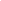 TRƯỜNG THCS THỊ TRẤN BAN VẬN ĐỘNG XÂY DỰNG 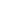 ĐỜI SỐNG VĂN HÓACỘNG HÒA XÃ HỘI CHỦ NGHĨA VIỆT NAM Độc lập - Tự do - Hạnh phúcTT. Vĩnh Thuận, ngày 25 tháng 10 năm 2023Nơi nhận:- Như kính gửi;- Lưu: VT.TM. BAN VẬN ĐỘNG XÂY DỰNG ĐỜI SỐNG VĂN HÓA TRƯỞNG BAN HIỆU TRƯỞNGNguyễn Thanh PhongTRƯỜNG THCS THỊ TRẤN BAN VẬN ĐỘNG XÂY DỰNG ĐỜI SỐNG VĂN HÓACỘNG HÒA XÃ HỘI CHỦ NGHĨA VIỆT NAM Độc lập - Tự do - Hạnh phúc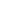 Số: 241/KH-THCSTT. Vĩnh Thuận, ngày 25 tháng 10 năm 2023Nơi nhận:- LĐLĐ huyện Vĩnh Thuận;- Ban Chỉ đạo nhà trường;- Viên chức nhà trường;- website: http://c2thitran.vinhthuan.edu.vn - Lưu: VT.TM. BAN VẬN ĐỘNG XÂY DỰNG ĐỜI SỐ VĂN HÓATRƯỞNG BAN CHỈ ĐẠOHiệu trưởngNguyễn Thanh PhongPHÒNG GDĐT HUYỆN VĨNH THUẬNCỘNG HÒA XÃ HỘI CHỦ NGHĨA VIỆT NAMTRƯỜNG THCS THỊ TRẤN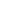 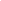 Độc lập - Tự do - Hạnh phúc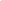 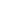 Số: 242/QĐ-THCSTT. Vĩnh Thuận, ngày 25 tháng 10 năm 2023Nơi nhận:                                                                                                           - Như Điều 3;- Lưu: VT.HIỆU TRƯỞNGNguyễn Thanh PhongPHÒNG GDĐT HUYỆN VĨNH THUẬNCỘNG HÒA XÃ HỘI CHỦ NGHĨA VIỆT NAMTRƯỜNG THCS THỊ TRẤN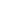 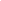 Độc lập - Tự do - Hạnh phúc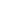 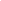 Số: 242/QĐ-THCSTT. Vĩnh Thuận, ngày 27 tháng 10 năm 2023Nơi nhận:- LĐLĐ huyện Vĩnh Thuận;- Ban Chỉ đạo nhà trường;- Viên chức nhà trường;- website: http://c2thitran.vinhthuan.edu.vn - Lưu: VT.TM. BAN VẬN ĐỘNG XÂY DỰNG ĐỜI SỐ VĂN HÓATRƯỞNG BAN CHỈ ĐẠOHiệu trưởngNguyễn Thanh Phong